Obrazac 6.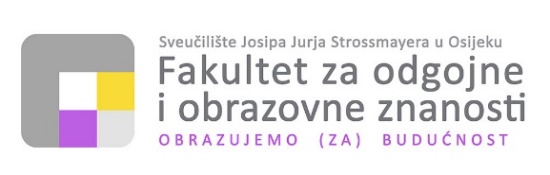 --------------------------------------------------------------------------------------------------------------------------------------------------------------------------------------------                              31000 Osijek, Ulica cara Hadrijana 10  +385 31 321 700 ▪ helpdesk@foozos.hr ▪ www.foozos.hr                               OIB: 28082679513 ▪ MB: 1404881 ▪ IBAN: HR0823600001103081122Etičko povjerenstvoFakulteta za odgojne i obrazovne znanosti eticko@foozos.hrOBRAZAC ZA PRIJAVU ISTRAŽIVANJA ETIČKOM POVJERENSTVUUloga Etičkog povjerenstva jest zaštititi prava i dostojanstvo ispitanika/sudionika u istraživanjima koja provode nastavnici i studenti Fakulteta za odgojne i obrazovne znanosti Sveučilišta Josipa Jurja Strossmayera u Osijeku. Dužnost je svakog/e studenta/ice koji/a se bavi istraživanjem koje uključuje živa bića (ljude i životinje) kao ispitanike/sudionike podnijeti zahtjev za odobrenje provedbe istraživanja Etičkom povjerenstvu. Istraživačka dokumentacija dostavlja se Etičkom povjerenstvu na e-poštu eticko@foozos.hr .Zahtjev za odobrenje provedbe istraživanja treba sadržavati informacije tražene ovim obrascem te prateće mjerne instrumente.1 Završni rad, diplomski rad, specijalistički rad, doktorski rad, stručni rad, znanstveni rad, istraživački projektPotpisivanjem Obrasca potvrđujem da ću istraživanje provesti u skladu sa svime što sam u ovom Obrascu naveo/la, da ću sve naknadne izmjene postupka provedbe istraživanja prijaviti Etičkom povjerenstvu te da ću prihvatiti i provesti sve obvezne izmjene koje sugerira Etičko povjerenstvo. ________________________	            _______________________mjesto, datum    		          potpis istraživača/iceOBAVEZAN PRILOG: mjerni instrument(i) i/ili protokol(i) istraživanjaOPĆI PODATCIPredlagatelj/ica istraživanja: Mentor/ica: Vrsta  rada1: Tema rada: PRIKUPLJANJE PODATAKA U TRENUTKU PROVEDBE ISTRAŽIVANJAPRIKUPLJANJE PODATAKA U TRENUTKU PROVEDBE ISTRAŽIVANJAPRIKUPLJANJE PODATAKA U TRENUTKU PROVEDBE ISTRAŽIVANJAIdentitet ispitanika/sudionika bit će poznat istraživaču/ici.NEDAIdentitet ispitanika/sudionika bit će poznat djelatnicima ustanove u kojoj se istraživanje provodi.NEDAIzvještaj o istraživanju bit će anoniman.NEDASvjestan/na sam mogućih posljedica nepoštivanja prava na anonimnost ispitanika/sudionika istraživanja ako se prikupljeni podaci o identitetu ispitanika/sudionika objelodane izvan istraživačkog konteksta. NEDAInformativno pismo za ispitanike/sudionike sadržavat će sve potrebne informacije o istraživanju (svrha, cilj, postupak provedbe istraživanja, dobrovoljnost sudjelovanja, povjerljivost prikupljenih podataka, naznaku načina pohranjivanja i čuvanja podataka dobivenih od ispitanika/sudionika, mogućnost odustajanja od istraživanja u bilo kojemu trenutku, kome i kako se ispitanici/sudionici mogu obratiti s pitanjima vezanim za istraživanje, njegovo provođenje i njegove rezultate, obveza istraživača/ice da se pridržava Etičkog kodeksa istraživanja s djecom).NEDAPripremljen je obrazac s pisanim pristankom ispitanika/sudionika.NEDAPripremljen je obrazac s pisanim pristankom ispitanikovih/sudionikovih roditelja/skrbnika.NEDAOPIS ISTRAŽIVANJACilj istraživanja: Hipoteze i/ili istraživačka pitanja:Uzorak (opišite uzorak, postupak uključivanja ispitanika/sudionika u istraživanje, potencijalne etičke dvojbe koje se odnose na uzorkovanje i načine na koje će se navedene dvojbe adresirati): Metode i postupci (opišite metode i postupke u provedbi istraživanja te aktivnosti u kojima će ispitanici/sudionici sudjelovati):Instrumenti istraživanja (priložite instrument/e istraživanja i objasnite ih (jesu li preuzeti, pouzdanost, jesu li sastavljani za potrebe ovog istraživanja):Audio i videosnimanje (opišite postupke snimanja ako će biti korišteni, kome će snimke biti dostupne itd.): Pohranjivanje mjernih instrumenata i audio/videosnimaka (opišite gdje i kako će biti pohranjeni mjerni instrumenti i/ili audio/videosnimke te koliko će se dugo čuvati): Zaštita identiteta ispitanika/sudionika istraživanja (detaljno opišite načine kako ćete zaštititi identitet ispitanika/sudionika prilikom izvještavanja o rezultatima istraživanja):Pristanak/suglasnost ispitanika/sudionika na sudjelovanje (detaljno opišite način kako ćete ispitanike/sudionike informirati o istraživanju; opišite postupak davanja pristanka: tko će sve davati pristanak, na koje načine i u kojim fazama procesa):Povratna informacija ispitanicima/sudionicima (kako će biti davana povratna informacija):Posebne napomene (ako postoje neke posebne dvojbe ili situacije koje u prethodnim rubrikama nisu navedene, molimo da ih ovdje navedete i opišete načine na koje ćete ih adresirati): 